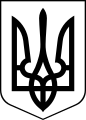 ЧОРТКІВСЬКА  МІСЬКА  РАДА ЧЕТВЕРТА СЕСІЯ ВОСЬМОГО СКЛИКАННЯРІШЕННЯ                 24 грудня 2020 року                                                              № 104м. ЧортківПро затвердження Програми розвитку туризму в Чортківській міській територіальній громаді на 2021 - 2023 роки	З метою забезпечення ефективного розвитку туристичної сфери у Чортківській міській територіальній громаді, відповідно до Закону України "Про туризм", враховуючи рішення міської ради від 21 березня 2019 р. за № 1422 "Про затвердження Стратегічного плану розвитку Чортківської міської ради Тернопільської області на 2019-2026 роки", керуючись п. 22 ч. 1 ст. 26 Закону України "Про місцеве самоврядування в Україні", міська рада ВИРІШИЛА:	1. Затвердити Програму розвитку туризму в Чортківській міській територіальній громаді на 2021-2023 роки згідно з додатком.	2. Фінансовому управлінню Чортківської міської ради забезпечити фінансування програми у межах коштів, передбачених бюджетом.3. Копію рішення направити в управління культури, релігії та туризму міської ради.4. Контроль за виконанням цього рішення покласти на заступника міського голови з питань діяльності виконавчих органів ради Гурина В.М. та постійну комісію міської ради з питань бюджету та економічного розвитку та з питань розвитку освіти, культури, охорони здоров’я та соціальних питань.Міський голова                                                         Володимир  ШМАТЬКО